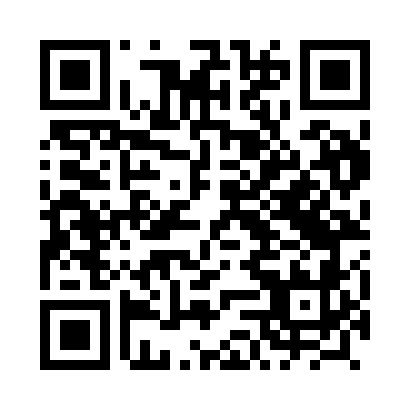 Prayer times for Ciotusza, PolandWed 1 May 2024 - Fri 31 May 2024High Latitude Method: Angle Based RulePrayer Calculation Method: Muslim World LeagueAsar Calculation Method: HanafiPrayer times provided by https://www.salahtimes.comDateDayFajrSunriseDhuhrAsrMaghribIsha1Wed2:395:0212:245:307:4810:002Thu2:365:0012:245:317:4910:033Fri2:324:5812:245:327:5110:064Sat2:294:5612:245:337:5210:095Sun2:264:5512:245:347:5410:126Mon2:224:5312:245:357:5610:157Tue2:194:5112:245:367:5710:188Wed2:164:5012:245:377:5910:219Thu2:124:4812:245:388:0010:2410Fri2:094:4612:245:398:0210:2711Sat2:084:4512:245:408:0310:3012Sun2:084:4312:245:408:0510:3213Mon2:074:4212:245:418:0610:3214Tue2:074:4012:245:428:0710:3315Wed2:064:3912:245:438:0910:3316Thu2:054:3812:245:448:1010:3417Fri2:054:3612:245:458:1210:3518Sat2:044:3512:245:458:1310:3519Sun2:044:3412:245:468:1410:3620Mon2:034:3212:245:478:1610:3721Tue2:034:3112:245:488:1710:3722Wed2:034:3012:245:498:1810:3823Thu2:024:2912:245:498:2010:3824Fri2:024:2812:245:508:2110:3925Sat2:014:2712:245:518:2210:4026Sun2:014:2612:245:528:2310:4027Mon2:014:2512:245:528:2510:4128Tue2:004:2412:255:538:2610:4129Wed2:004:2312:255:548:2710:4230Thu2:004:2212:255:548:2810:4231Fri2:004:2112:255:558:2910:43